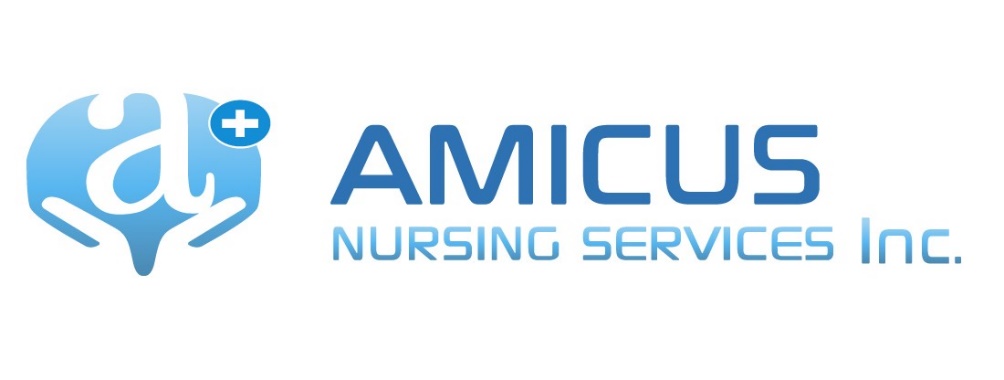 RN SKILLS ASSESSMENTNote: Skills must be validated at least once before independently performing on client. Central IV site care/maintenance must be reviewed annually.Comments:RN Signature: __________________________________________________ Date: ___________________Preceptor Signature: ______________________________________________Date: ___________________1= Unable to Perform Skill Independently2= Requires Assistance to Perform Skill3= Performs Skill Independently4= Validated through Observation by PreceptorUniversal Precautions123IV Site CarePeripheralMidlinePICCCentral LinesPort/PassportExternal Epidural Catheters123IV pumps CADDCurlinOther123Venous AccessPeripheral IVMidlineAccess port123Venipuncture 123Blood Sampling from Central Lines123Refill Epidural Implanted Pumps123Method of IV AdministrationPumpsGravity ControllerIV Push123Medication Administration  Anti-infectivesNarcotics5FUOther ChemotherapyTPNHydrationIVIGOther Medication123Patient / Caregiver Teaching                                            123Demonstrates knowledge in proper identification and reporting of medical/health care errors123